№ 34-О/23 16.01.2023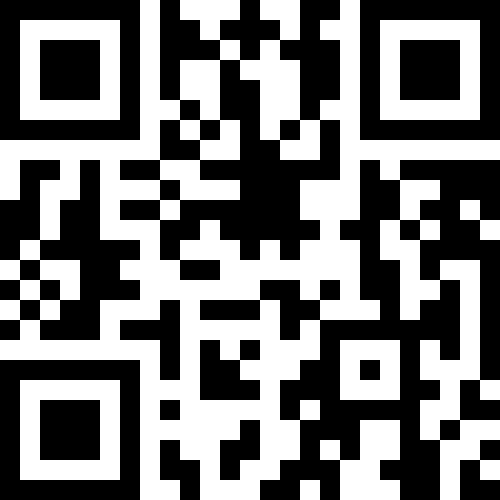 ОШ МАМЛЕКЕТТИК УНИВЕРСИТЕТИБУЙРУККвалификациялык иштин темасын бекитүү жөнүндөОш шаарыДүйнөлүк тилдер жана маданият факультетинин “Филологиялык билим берүү” жана “Котормо жана котормо таануу” багытынын 2022-2023-окуу жылындагы күндүзгү окуу бөлүмүндөгү бүтүрүүчү курсунун 1-тиркемедеги студенттеринин квалификациялык иштеринин темалары жана илимий жетекчилери БЕКИТИЛСИН.Тиркеме: 44 барактаНегизи: Дүйнөлүк тилдер жана маданият факультетинин деканы Р.Ж.Сагындыкованын билдирүүсүРектор	К.Г.КожобековДаярдады:	 	(Жалпы бөлүмдүн (канцелярия) адиси)№ 34-О/23 16.01.20231-тиркеме“Филологиялык билим берүү” (Чет тили) профили;№ 34-О/23 16.01.2023№ 34-О/23 16.01.2023№ 34-О/23 16.01.2023№ 34-О/23 16.01.2023№ 34-О/23 16.01.2023№ 34-О/23 16.01.2023№ 34-О/23 16.01.2023№ 34-О/23 16.01.2023№ 34-О/23 16.01.2023№ 34-О/23 16.01.2023№ 34-О/23 16.01.2023№ 34-О/23 16.01.2023№ 34-О/23 16.01.2023№Аткарган студенттин аты- жөнүКурс, тайпасыИштин темасы (кыргыз тилинде)Иштин темасы (орус тилнде)Иштин темасы (немис жана англис тилдеринде)Илимий жетекчиси1Асилбек уулу АбдулллахадНРК(б)-1-19Немис тили сабагындагы көптилдүүлүктүн концепциялары жана өзгөчөлүктөрүКонцепции и особенностимногоязычия на уроках немецкого языкаKonzepte und Besоnderheiten der Mehrsprachigkeit im DеutschunterrichtУлук окутуучу Пахирова Дамира Исировна2Калыкова БарчынНРК(б)-1-19Немис тилин экинчи чет тили катары окутуунун ыкмаларыМетоды обучения немецкому языку как второго иностранного языкаUntеrrichtsmеthоdеn für Dеutsch аls zwеitеFrеmdsрrаchеУлук окутуучу Пахирова Дамира Исировна3Солтобай кызы НазикНРК(б)-1-19ЖОЖдордо виртуализацияны окутуу-билимберүүдөгү жаны медиаОбучение виртуализации в ВУЗах - новые медиа в образованииVirtualisierung der Hochschullehre - Neue Medien in der BildungФилология илим.,кандидаты, доцентКайкыбашева А.К.4Абдупатта кызы АкмөөрНРК(б)-1-19Билим берүүнүнжогорку деңгээлинде немис тили сабагында жазуу көндүмдөрүн өнүктүрүүРазвитие умений письменной речи на уроках немецкого языкана высоком уровне обученияEntwicklung der Schreibkompetenz im Deutschunterricht auf der OberstufeФилология илим.кандидаты, ДоцентКайкыбашева А.К.5Исламидин кызы АйкөкүлНРК(б)-1-19Чет тили сабагында (немис тили) жаңы лексиканы үйрөтүүдөгү оюн ыкмаларыИгровые методы по введению новой лексики на уроках иностранного языка (немецкого)Spielmethoden zur Arbeit an der Einführung neuer Vokabeln imФилология илим. кандидаты, ДоцентКайкыбашева А.К.Fremdsprachenunterrich t6Камилжанова МираидаНРК(б)-1-19Ош облусунда, пандемия учурундагы санариптик окутуунунтил үйрөнүү мотивациясына тийгизген таасириВлияние цифрового обучения в условиях пандемии на мотивацию в изучении языков в Ошской области.Zum Einfluss des Onlinelernens unter Pandemiebedingungen auf die Motivation beim Sprachenlernen in Oscher Gebiet;Саясий илимдерининкандидаты, доцент Улуков Р.Т.7Айдар кызы АйзатНРК(б)-1-19С1 деңгээлиндеги окуучуларга немис тили сабагында коммуникативдик грамматиканыокутуунун көйгөйлүү маселелериПроблемы обучения коммуникативной грамматики на уроках немецкого языка (НкИ) со студентами уровня С1.Zur Bedeutung der kommunikativen Grammatik im DaF- Unterricht mit fortgeschrittenen Deutschlernenden;Саясий илимдерининкандидаты, доцент Улуков Р.Т.8Рысбаева БегайымНРК(б)-1-19Немис тилин үйрөнүүдө мультимедиялык окуу куралдарын колдонуунун өзгөчөлүктөрүОсобенности использования мультимедийных средств обучения при изучении немецкого языка.Der Einsatz von multimedialen Sprachlernangeboten im DaF-Unterricht;Саясий илимдеринин кандидаты,окутуучу Улуков Р.Т.9Адилова НуржамалНРК(б)-1-19Немис тили сабагында көркөм текстти талдоо жана чечмелөөкөндүмдөрүн калыптандыруу, (чыгармачылык) көндүмдөрдү өнүктүрүүнүнчеберчилиги жана ыкмаларыПриемы и способыформирования навыков анализа и интерпретации художественного текста, и развитие литературных (творческих) навыков на уроках немецкого языка.Textbehandlung und Entwicklung literarischer Handlungskompetenzen im DaF-Unterricht;Саясий илимдеринин кандидаты,окутуучу Улуков Р.Т.10.Жумабаева АйтурганНРК(б)-1-19Заманбап техникалык каражаттар менен немис тилин окутуу.Обучение немецкому языку современными техническимисредствами.Lernen mit neuen Medien im Deutschunterricht.Улук окутуучу Пахирова Дамира Исировна11Мамаджанова АлинаНРК(б)-1-19Немис тилинин маалыматкаражаттарындагы англицизмдер жана алардын “Vitamin de“ журналынын мисалында колдонулушу.Англицизмы в немецком языке и их использование на языке прессы на примере журнала “Vitamin de“Аnglizismen in deutschen Medien und ihre Verwendung am Beispiel der Zeitschrift„Vitamin de“Улук окутуучу Пахирова Дамира Исировна12Жетибаева АйназикНРК(б)-1-19Германиянын маданиятынынөзгөчөлүктөрү (маданий шок): чыгыш жанабатыш Германиянын ортосундагы күнүмдүк маданийайырмачылыктарды эмпирикалык изилдөөКультуршок Германии: эмпирическое исследование повседневныхкультурных различий между восточными и западными немцамиKulturschock des Deutschlands: die empirische Untersuchung zu alltagskulturellen Differenzen von Ost- und WestdeutschenФилология илим.,кандидаты, ДоцентКакыбашева А.К.13Атамурзаева НурайымАРК(б)-2-19Медиа сабаттуулук аркылуу англис тилин окутууга 21-кылымдын мамилесиПодход 21 века к преподаванию английского языка через медиаграмотностьA 21st Century Approach to English Language Teaching through Media LiteracyТокторова В.К. э.и.к., улук окутуучу14Бусурманкулова ТаасилканАРК(б)-2-1921-кылымдын көндүмдөрүн 21-кылымдын окуучуларына үйрөтүүнүн маанисиВажность обучения навыкам 21 века для учащихся 21 векаThe Importance of Teaching 21st Century Skills to 21st CenturyLearnersТокторова В.К. э.и.к., улук окутуучу15Максатбекова АйдайАРК(б)-2-19Англис тилин окутууда лидерлик жана башкарууЛидерство и менеджмент в преподавании английского языкаLeadership and Management in EnglishLanguage teaching and learningТокторова В.К. э.и.к., улук окутуучу16Хамитжанова АйкокулАРБ(б)-1-19-Шекспирдиндраматургиясындагы сүйүү	жана	эркиндик маселеси-Проблема любви и свободы в драматургии ШекспираThe problem of love and freedom in Shakespeare'sdramaturgy.Алымкулова С.Б. улук окутуучу17Абдыкарова Алина.АРК(б)-4-19-Н.Хоторндунэмгегиндеги		күнөө түшүнүгү	(социалдык,психологиялык	жана руханий аспектилери)Концепция греха в творчестве Н. Готорна (социальный,психологический	и духовный аспекты)The concept of sin in the work of N. Hawthorne (social, psychological and spiritual aspects)Алымкулова С.Б. улук окутуучу18Рустамбек	кызы Перизат.АРК(б)-4-19Британ жана Америка адабиятындагы	аял жазуучулардын ролуРоль женщин-писателей в британской и американскойлитературе.The role of female writers in the British and American literatureАлымкулова С.Б. улук окутуучу19Шергазы	кызы АйжамалАРК(б)-1-19"Улуу	Гэтсбидеги"Америка	кыялынын идеясыИдея	американскоймечты	в	«Великом Гэтсби».The Idea of AmericanDream	in “The Great Gatsby”Алымкулова С.Б. улук окутуучу20Базарбай	кызы ЭлизаАРК-4-19Дефо	менен	Свифт, “Робинзон”		жана“Гулливер”:	адабий талаш-тартыштын тарыхынанДефо         и          Свифт,“Робинзон”	и “Гулливер”: из истории литературной полемикиDefoe and Swift, “Robinson”	and “Gulliver”: from the history of literarycontroversy.Алымкулова С.Б. улук окутуучу21Туратова ТаттыгулАКК-6-19Түс	белгилөөэлементтери		менен англис	тилиндеги фразеологиялыккубулуштарФразеологическиеединицы в английском языке с элементами цветообозначенияPhraseological phenomena in English with elements of color designation.Ыпышова Н.У. улук окутуучу22Таалайбек	к. МадинаАКК-2-19Суу	концептинин этимологиялык	жактанизилденишиЭтимологическоеисследование	концепта “вода”Etymological study of the concept “water”.Ыпышова Н.У. улук окутуучу23Акылбек	кызы Аймээрим.АРК-3-19.Англис	жана	кыргыз тилдериндефразеологизмдерди колдонууИспользованиефразеологизмов	ванглийском	и кыргызском языкахThe using of phraseological units in English and KyrgyzlanguagesПазылова С.К. улук окутуучу24Назарова АйгеримАКК-7-19Азыркы	англистилиндеги сөз жасооСловообразование	ванглийском языкеWord	formation	inmodern EnglishПазылова С.К.улук окутуучу25Батырбек	кызы НаргизаАКК-7-19Англис тилинин "Must", "Should", "Ought to" модалдык этиштери жана алардын	кыргыз тилиндегиэквиваленттериМодальные глаголы " Must", "Should", "Ought to" в английском языке и их эквиваленты в кыргызском языкеThe modal verbs " Must",	"Should", "Ought to" in English and their Kyrgyz equivalentsПазылова С.К. улук окутуучу26Сагындыкова АселАРБ-1-19Англис жана кыргыз тилдериндеги “Бакыт” концептуалдык тушунугуКонцептуальное понятие “Счастье” в английском и кыргызском языкахConceptual understanding	of “Happiness” in Englishand Kyrgyz languagesБеккулова Д.К. окутуучу27Шерова АйкокулАРБ-1-19Кыргыз	тилинин лексикасынын онугуусуноанглицизмдердин таасири.Влияние англицизмов на развитие кыргызской лексикиThe influence of English borrowings on the development of Kyrgyz vocabulary.Беккулова Д.К. окутуучу28Жаркынбаева Мираида ЖаркынбаевнаАКК-1-19Англис тилиндеги орун предлогунун орус жана кыргыз тилдеринде салыштырма анализи.Сопоставительный анализ предлогов места в английском, русском икыргызском языках.Contrastive analysis of English prepositions of place and their equivalents in the Russian and Kyrgyz languages.Улук окутуучу Эргешова Гүлбарчын Сатимбековна29Урматбекова Айгул УрматбековнаАКК-1-19Азыркы англис тилиндеги аббрвиатуралар,кыскартуулар жана алардын өнүгүү тенденциялары.Аббревиатуры и сокращения в современном английском языке и тенденции их развития.Abbreviations or shortenings in Modern English and tendency of their Development”Улук окутуучу Эргешова Гүлбарчын Сатимбековна30Исматиллаева Нуржан ЧиркешовнаАРК-3-19Орто мектептерде англис тилинин грамматикасын окутууда ситуативдик оюндардын ролу.Роль ситуационных игр в обучении грамматикианглийского языка в средней школе.The role of situational games in teaching English grammar in secondary school.Улук окутуучу Мурзубраимова Динара Умаровна31Тошхожаева Тургунай АвазбековнаАРК-3-19Орто мектептерде англис тилинде ырларды үйрөтүүдө окутуу технологияларынын колдонулушу.Использование образовательных технологий в обучении песен на английскомязыке в средней школе.Use of educational technology in teaching English songs in secondary school.Улук окутуучуМурзубраимова Динара Умаровна32Токтосунова Гулбурак АлмазбековнаАКК-1-19Англис тилин окутуунун түрдүү этаптарында шыктандыруучукөндүмдөрдүн ролу.Роль мотивирующих разминок к урокам английского языка на разных этапахобучения.The role of warming up activities at the various stages of teaching EnglishДоцентТешебаева Алима33Маматоктоева Айзат КылычбековнаАКК-3-197-класста окуган мектеп окуучуларына англис тилин сүйлөөнү видео материалдардын жардамы менен үйрөтүүОбучение школьников 7 класса английскому разговорному языку на основевидеоматериаловTeaching English to schoolchildren of the 7th form on the basis of video materialsУлук окутуучуЭрмекбаева Нуржамал Жалиловна34Жанибекова Римма СултанмуратовнаАКК-3-19Интернеттин таасири астында англис тилиндеги өзгөрүүлөрИзменения английского языка под влиянием ИнтернетаChanges of the English language under the influence of InternetУлук окутуучу Эрмекбаева НуржамалЖалиловна35Хамитжанова Айкөкүл ЭмилбековнаАРК-6-19Жогорку мектепте англис тили сабагында STEM технологияларды колдонууИспользование STEM технологий на уроках английского языка встаршей школеUsing STEM technologies in English classes in high schoolУлук окутуучу Назарова Махлие Кабулжановна36Орозалиева Айдана КубанычбековнаАРК-6-19Англисче артикль жана анын текстерде колдонулушуАнглийский артикль и его использование в текстахThe English article and its use in textsУлук окутуучу Назарова Махлие Кабулжановна37Жолдошева Акмөөр УлановнаАРБ-1-19Орто мектепте англис тилинин грамматикасын окутуунун инновациялык усулдарыИнновационные методы обучения английской грамматики в среднейшколеInnovative methods of teaching English Grammar in secondary schoolДоцентАкматова Айниса Абдибаитовна38ЮлдашеваМубинабону ФархадовнаАРБ-1-19Сабакты пландоодо англистили мугалиминин компетентүүлүгүКомпетенции учителяанглийского языка в планировании урокаEnglish languageteachers` competencies in planning a lessonДоцентАкматова Айниса Абдибаитовна39Алимова Айзат БайышеваАРБ-1-19Англис жана кыргыз тилдериндеги зат атоочтун көптүк категориясынын өзгөчөлүктөрү (Жереум К.Жереумдун“ Кайыктагы үч адам”чыгармасынын негизинде)Особенности категории числа существительных в английском икыргызском языках (на материале романа«Three Men in a boat» by Jerome K Jerome)Peculiarities of the category of number of nouns in English and Kyrgyz languages (on the basis of the novel the «Three Men in a boat» by Jerome KJeromeДоцентАкматова Айниса Абдибаитовна40Токтосунова Сымбат ЖамшитбековнаАКК-2-19Орто мектептерде англис тили сабагында жаңы технологиялардыколдонуунун өзгөчөлүктөрүОсобенности использования новых технологий английского языка в средней школеThe peculiarities of using new technology of English at secondary schoolsУлук окутуучу Ахмедова Эркайым Гудуковна41Иманалиева Айбийке КаныбековнаАКК-2-19Жогорку класстарда англис тилин жана кыргыз тилдерин үйрөнүү процессинде макал- лакаптардын колдонулушуИспользование пословиц в процессе изучения английскогои кыргызского языка на старших этапахThe usage of proverbs in the English process of teaching in high stagesУлук окутуучу Ахмедова Эркайым Гудуковна42Сайпиева МунисаАРБ-1-19Англис тилин үйрөнүүдө медиа маалымат жана коммуникация технологияларыМедиаинформационны е и коммуникативные технологии в изучении английского языкаMedia information and communication technologies in Learning EnglishДоцент ЖороеваАйгүл Митаевна43Адылбекова ГулнурАРК-2-19Орто мектеп деңгээлинде үн сүрөттөрү аркылууфонетиканы түшүнүүПониманиефонетического материала посредством звуковых картинок на среднем этапе школьного образованияUnderstanding phonetics via sound pictures at a secondary school levelГалимова Э.С.44Раимжанова АдинаАРК-2-19Орто мектеп деңгээлиндеграфикалык үлгүлөрСовершенствованиеграмматикиMastering grammar bymeans of graphicГалимова Э.С.аркылуу грамматиканы өздөштүрүүпосредством схем на среднем этапе школьногообразованияpatterns at a secondary school level45Осмонова АидаАРК-2-19Башталгыч мектепте чет тилин окутуу процессин компьютердиккамсыздалышынын маселеси.Проблема разработки компьютерного сопровождения процесса обученияиностранному языку в младшей школеThe problem of developing computer support for the process of teaching a foreignlanguage in elementary schoolСагындыкова Р.Ж.46Алиева ГүлнурАРК-2-19Компьютердик лингводидактикалыкпрограммалар маалыматтык- коммуникациялык курал катарыКомпьютерные лингводидактические программы какинформационно- коммуникационное средствоComputer linguodidactic programs as an information and communication toolСагындыкова Р.Ж.47Зундуева АйжамалАКК-5-19Kahoot онлайн платформасынын негизинде жогорку класстын окуучуларынын лексикалык компетенциясынкалыптандырууФормирование лексической компетенции у учащихся старших классов на основе онлайн платформыKahoot!Formation of lexical competence in high students based on the online platform Kahoot!Сагындыкова Р.Ж.48Хайдарова ДилдораАРК-6-19Дистанттык окутуу шартында маалыматтык технологияларды колдонууПрименениеинформационных технологий в условиях дистанционной формы обученияApplication of information technologies in thecontext of distant learningСагындыкова Р.Ж.49Байышбек кызы ЭльфидаАКК-2-19Чет тилдерин окутуунун аралаш моделиндеСпецифика использования информационныхThe specifics of the use of information technology in a mixedСагындыкова Р.Ж.маалыматтык технологиялардыколдонуунун өзгөчөлүктөрүмаалыматтык технологиялардыколдонуунун өзгөчөлүктөрүмаалыматтык технологиялардыколдонуунун өзгөчөлүктөрүмаалыматтык технологиялардыколдонуунун өзгөчөлүктөрүтехнологий	всмешанной модели обучения иностранным языкамmodel of teaching foreign languages50Абдиева БегимайАРК-3-19Кыргыз мектептерде герундийди окутуудагы өзгөчөлүктөр жанакыйынчылыктарКыргыз мектептерде герундийди окутуудагы өзгөчөлүктөр жанакыйынчылыктарКыргыз мектептерде герундийди окутуудагы өзгөчөлүктөр жанакыйынчылыктарКыргыз мектептерде герундийди окутуудагы өзгөчөлүктөр жанакыйынчылыктарОсобенности и проблемы в обучении герундия в кыргызских школахThe peculiarities and problems of teaching Gerund in Kyrgyz schoolsАнарбаев А.А.51Мамаджанова ХадижаАРК-1-19Орто мектептерде тилин аралыктан (жогорку баскыч)англис окутууДистанционное обучение английскому языку в среднеобразовательно й	школе	(старший этап)Тeaching English in distance at secondary schools (senior stage)Калмаматова З.К.52Умаралиева ГуллолаАРК-1-19Англис	тилин	окутууда фразеологиялыкбирдиктердин	колдонулушу (жогорку баскыч)Англис	тилин	окутууда фразеологиялыкбирдиктердин	колдонулушу (жогорку баскыч)Англис	тилин	окутууда фразеологиялыкбирдиктердин	колдонулушу (жогорку баскыч)Англис	тилин	окутууда фразеологиялыкбирдиктердин	колдонулушу (жогорку баскыч)Использованиефразеологических единиц в обучении английскому языку (старший этап)Using phraseological units in teaching English (senior stage)Калмаматова З.К.53Байыш к. АйдайАРК-4-19Окуучулардын тилдик компетенциясынжогорулатууда оюндардын ролуОкуучулардын тилдик компетенциясынжогорулатууда оюндардын ролуРоль игр в развитииязыковых компетенций учащихся.The role of games in developing students’ linguistic competencesКалмаматова З.К.54Асан кызы ТансууАРК-4-19Чет тилдерин окутууда заманбап ITтехнологияларын колдонуу менен шык-жөндөмдүЧет тилдерин окутууда заманбап ITтехнологияларын колдонуу менен шык-жөндөмдүМетодический аспект формирования навыков и умений ИЯ сThe methodological aspect of the formation of skills and abilities ofКалмаматова З.К.калыптандыруунун методологиялык аспектисииспользованием современныхИТforeign languages using modern IT55Аскаржанова ЗебоАРК-4-19Англис тил сабагына окуучулардын кызыгуусун арттыруу максатында неологизмдерди дисциплина аралык негизде окутууАнглис тил сабагына окуучулардын кызыгуусун арттыруу максатында неологизмдерди дисциплина аралык негизде окутууАнглис тил сабагына окуучулардын кызыгуусун арттыруу максатында неологизмдерди дисциплина аралык негизде окутууОбучение неологизмов намежпредметной основе с целью повышения интереса школьников к урокам английскогоязыкаTeaching neologisms on interdisciplinary basis for increasing the interest of schoolchildren in English lessonsКалмаматова З.К.56Кадыралы к. АльбинаАРК-1-19Кыргыз мектебинин орто баскычында чет тилдеги текстти угууга үйрөтүүКыргыз мектебинин орто баскычында чет тилдеги текстти угууга үйрөтүүКыргыз мектебинин орто баскычында чет тилдеги текстти угууга үйрөтүүОбучение аудированиюиноязычного текста на среднем этапекыргызской школыTeaching auding- comprehension at the middle stage of theKyrgyz secondary schoolПаниткова Н.М.57Арзибек к. АйтунукАРК-1-19Окуу бөлүмүндө окуучуларды ЖРТга даярдоо методикасыОкуу бөлүмүндө окуучуларды ЖРТга даярдоо методикасыОкуу бөлүмүндө окуучуларды ЖРТга даярдоо методикасыМетодика подготовки учащихся к сдаче ОРТ в разделе чтенияMethodology of the students preparation for the reading section of the General RepublicantestПаниткова Н.М.58Пахырова ЖылдызАРК-2-19Балута окуу китебинеылайык орто этапта англис тилинин грамматикасын окутуу үчүн долбоордук методолгияны колдонууБалута окуу китебинеылайык орто этапта англис тилинин грамматикасын окутуу үчүн долбоордук методолгияны колдонууБалута окуу китебинеылайык орто этапта англис тилинин грамматикасын окутуу үчүн долбоордук методолгияны колдонууИспользование проектной методики для обучения английскойграмматике на среднем этапе по учебнику БалутаUsing project methodology for teaching English grammar at the middle stage based on Baluta’s textbookПаниткова Н.М.59Умаралиева СаидахонАРК-1-19Кыргыз мектебинин ортобаскычындагы англис тили сабагында сүйлөөгө үйрөтүүКыргыз мектебинин ортобаскычындагы англис тили сабагында сүйлөөгө үйрөтүүКыргыз мектебинин ортобаскычындагы англис тили сабагында сүйлөөгө үйрөтүүИспользованиепринципа ситуативности дляUsing the principle ofsituationality for teaching speaking in theПаниткова Н.М.үчүн ситуациялыкобучения говорениюEnglish class of theпринцибин колдонууна уроке английскогоKyrgyz schoolязыка на среднем этапекыргызской школы60Нурсултан к. АзизаАРК-1-19Жогорку класстынЭффективностьThe effectiveness ofБелекова К.К.окуучуларынынтестирования дляtesting to determine theкоммуникативдикопределенияcommunicativeкомпетенттүүлүгүн аныктоокоммуникативнойcompetences of highүчүн тестирлөөнүнкомпетенции учащихсяschool studentsнатыйжалуулугустарших классов61Бектурсунова АйданекАРБ-1-19Дистанттык технологияларды колдонуу менен орто мектепте окутуунун өзгөчөлүктөрүОсобенности обучения дистанционных технологий в старших классахPeculiarities of teaching using distance technologies in high schoolsБелекова К.К.62Токтосунова АйжамалАРК-4-19Кыргызстандагы билимберүү реформасы жана анын окутууга тийгизген таасириРеформа образования в Кыргызстане и еевлияние на обучениеEducation reform in Kyrgyzstan and its impact on teachingБелекова К.К.63Канатбек к. НурпериАРК-1-19Англис тили сабагында видео лексикалыккөндүмдөрдү калыптандыруу каражаты катарыВидео как средствоVideo as a mean ofБелекова К.К.Англис тили сабагында видео лексикалыккөндүмдөрдү калыптандыруу каражаты катарыформированияformation the lexicalАнглис тили сабагында видео лексикалыккөндүмдөрдү калыптандыруу каражаты катарылексическихskills in the EnglishАнглис тили сабагында видео лексикалыккөндүмдөрдү калыптандыруу каражаты катарынавыков на урокеlessonАнглис тили сабагында видео лексикалыккөндүмдөрдү калыптандыруу каражаты катарыанглийского языков64Маликова ЗарнигорАРК-3-19Кыргыз мектептердин 5-6- класстарында англис тили сабагында макалдарды колдонууИспользование пословиц в 5 и 6- классах на урокаханглийского языка вUsing proverbs at the English lessons at the 5th and 6th classes in Kyrgyz schoolsАнарбаев А.А.кыргызских школах65Жусупова КишимжанАКК-4-19Орто мектеперде англис тилиндеги фильмдерди эл аралык байланышта колдонуучу көндүмдөрдү үйрөтүүдөгүэффективдүүлүгүЭффективностьфильмов в английском языке при подготовке учащихся средней школы кмежкультурной коммуникацииThe effectiveness of English films in training the secondary school students for international communication skillsОсмонбаева Ж.А.66Шайлообек к. МартгүлАКК-4-19Орто мектептердин 9-10- класстары учун чөйрөнү стимулдаштыруунун натыйжалуу ыкмасы катары бура сөздөрдү (каламбур) колдонууИспользование каламбуров какэффективного метода стимулированиясреды в 9-10 классах общеобразовательных школUsing Puns as an effective method of stimulating environment for 9th -10th forms of secondary schoolsОсмонбаева Ж.А.67Кушбакова ПеризатАКК-4-19Орто мектептердеанглис тилиндеги жомокторду окуучулардын грамматикалык сабаттуулугун жогорулатуудаг маанилүүлүгүВажность использования рассказов на английском языке в развитии навыков грамматики у учащихся в среднейшколеThe importance of English stories in developing grammatical accuracy of secondary school learnersОсмонбаева Ж.А68Абдиманап к. БүбүбатмаАРК-1-19Кенже мектеп куракта аңгемелерди колдонуп окутууПрименение коротких рассказов в обучении младших школьниковApplication of short stories in teaching young learnersКойлубаева Б.К.69Маматмуса к. БурулайАРК-1-19Англис тилин үйрөнүүдө массалык каражаттардын ордуРоль СМИ в изучении английского языкаThe role of mass media in learning EnglishКойлубаева Б.К.70Нуркамил к. АйкеАРК-1-19Мүмкүнчүлүгү чектелген балдарга англис тилин үйрөтүүПреподавание английского языка для студентов с ограниченными возможностямиTeaching English to students with various disabilitiesКойлубаева Б.К.71Пазылова АйгеримАКК-6-19Кыргыз мектептеринде англис тилин үйрөнүү процессинде окуучулардын коммуникативдик компетенцияларын калыптандырууФормирование коммуникативных компетенций учащихся в процессе изучения английского языка в кыргызских школахFormation of communicative competencies of students in the process of learning English in Kyrgyz schoolsСулайманова Г.Ж.72Базарбай к. АйчүрөкАКК-6-19Англис тили сабагында окуу жана жазуу аркылуу сын ой жүгүртүүнү өнүктүрүү технологиясыТехнология развития критическогомышления через чтение и письмо на уроках английского языкаTechnology for the development of critical thinking through reading and writing in English classesСулайманова Г.Ж.73Юлдашева НозимаАРК-1-197-класста англис тил сабагында окуунуүйрөтүүнун өзгөчөлүктөрүОсобенности обучения чтению в 7 классе на уроке английскогоязыкаThe peculiarities of teaching reading at the English lesson in the 7thformКозубаева А.К.74Нурлан к. АлсуАРК-1-19Орто мектепте класстан тышкаркы иштердин ролуРоль внеклассной деятельности вобщеобразовательной школеThe role of extracurricular activities at the secondary schoolКозубаева А.K.75Тенизбаева АидаАРК-1-19Башка тилден англис тилине келген сөздөр жана алардынЗаимствованные слова и их роль в изучениианглийского языкаThe role of borrowings in learning the EnglishlanguageКозубаева А.K.